Qorshaha Waxqabadka Gobolka OregonMarka loo eego Xeerka Waxbarashada Shaqsiyaadka Naafada ah ee 2004 (IDEA), Waaxda Waxbarashada ee Oregon (ODE) ayaa looga baahanyahay inay u soo gudbiso Qorshaha Waxqabadka Gobolka (SPP) ee lixda sano ah Xafiiska Barnaamijyada Waxbarashada Gaarka ah (OSEP). OSEP waxaa ay soo saartay cabirada waxqabadka muhiimka ah, oo loo yaqaano tilmaameyaal, si loogu cabiro u hoggaansanaanta iyo natiijooyinka labadaba. OSEP waxaa ay dajisaa bartilmaameedyada loogu talagalay tilmaamayaasha u hoggaansanaanta iyo ODE waxaa ay dajisaa bartilmaameedyada loogu talagalay natiijooyinka tilmaamayaasha. SPP waa inay ku dartaa bartilmaameedyada loogu talagalay natiijooyinka tilmaame kasta. ODE waxaa ay ka warbixisaa horumarka la sameeyay ee ku aadan tilmaamayaashaan sannad kasta Warbixinta Waxqabadka Sannadlaha ah (APR). Lixdii sana oo kasta ODE-da waa inay dib u eegtaa bartilmaameedyada natiijooyinka oo ayna kala shaqeysaa iskaashatada muhiimka ah dhanka horumarinta bartilmaameedyada cusub. ODE waxaa ay hadda raadinaysaa fikrado la xiriira tilmaamayaasha ay tahay waajib in loo sameeyo bartilmaameedyada waxayna qaban doontaa kulan fikrad ku biirin dadweyne ah si ay uga doodaan xogta la xiriirta tilmaamahaan Diseembar 2021. Fadlan eeg Qorshaha Waxqabadka Gobolka ODE iyo Warbixinada Sannadlaha ah ee loogu talagalay bogga mareegta ee Waxbarashada Gaarka ah si aad u hesho wixii macluumaad dheeraad ah oo aadna isku diiwaangeliso kulanka fikrad ku biirinta dadweynaha. Waxa sidoo kale aad bixin kartaa fikrad ku biirinta adiga oo aan xaadirin kulanka iyadoo loo maraayo sahankan. Waa maxay waxa tilmaamayaashaan ay cabiraan maxayna muhiim u yihiin?Tilmaamaha B7 waxa uu wax ka qabtaa Waxbarashada Dadweynaha Bilaashka ah ee Ku Haboon (FAPE) ee gudaha Deegaanka Xadidnaanta Ugu Yar (LRE) iyadoo lagu cabiraaya Boqolkiiba carruurta dugsi dhigashada an gaarin ee da'doodu u dhaxayso 3 ilaa 5 oo leh IIFSPs kuwaas oo muujiya inuu hormaray:A. Xirfadaha dareenka bulsheed ee togan (ay ka mid yihiin xiriirada bulshada);B. Helitaanka iyo adeegsiga aqoonta iyo xirfadaha (ay ka mid yihiin luqadda hore/ isgaarsiinta iyo akhris-qoraalka hore); iyoC. Adeegsiga habdhaqanada ku habboon si ay u daboolaan baahidooda.Tilmaamahaani waxaa uu muujinayaa natiijooyinka koritaanka iyo waxbarashada ee loogu talagalay carruurta aan wali gaarin dhigashada dugsiga ee ku jira barnaamijyadeena EI/ECSE.  Natiijooyinkani waxay ku xiran yihiin maalgelinta Xeerka Guusha Ardayga iyadoo barnaamijyada EI/ECSE ee gobolka shaqsi uu u isticmaalo xogtan si uu u kala mudnaan siiyo hormarka laga sameeyay natiijooyinka la xushay.Waa maxay xigashada xogta?  qandaraasle, Gobolka waxaa uu isku geyn karaa xogta la xushay ee ka timaada alaabaha gaarka ah ee ka tirsan Nidaamka Qiimeynta, Qiyaasida, iyo Barnaamijyeynta (AEPS) ee loogu talagalay Dhallaanka iyo Carruurta. Qiimeyntan ku salaysan shuruuda waxa laga soo qaatay gobolka waxaana loo isticmaalaa Barbaarin Hore oo kasta/barnaamijka Waxbarashada Gaarka ah ee Carruurnimada Hore (EI/ECSE) ee gobolka oo dhan. Gundhiga miyuu u baahanyahay in la dajiyo ama dib loogu habeeyo tilmaamahaan?Maya, ODE kuma talo jirto inay dib u habeeyso gundhiggaan sanadkan. Gundhigga xogta ee sannadka hadda waa 2015 markii Oregon uu u wareegay shirkadda Brookes Publishing Company Sort ee AEPS I iyo II ee ku aadan Natiijooyinka Dugsiga Kahor ee B7. Hay'ada waxaa ay sii wadan doontaa xogta gundhigga ee 2015. Maadaama Oregon ay qaadan doonto AEPS-3-da loogu talagalay xogta Natiijada Dugsiga kahor ee B7 2023, bartilmaameedyada la dajiyay sanadkan way adkaan doontaa in loo isticmaalo waxqabadka xogta sanadaha xiga.Sidee ayay Oregon wax u qabatay waqti kadib?Maxay yihiin bartilmaameedyada cusub?ODE ma dajin doonto bartilmaameedyo cusub ilaa aan ka maqalno dhanka iskaashatadeena. Waxaa jira qaabab badan oo loo dajiyo bartilmaameedyo cusub. Waxaa ay noqon kartaa kordhida boqolkiiba ah, ku bilow dhamaadka loo baahanyaha ee maskaxda aad ku hayso, ama baar isbeddellada waqti kadib oona samee saadaalo ku saleysan isbeddellada. Qaar ka mid ah macluumaadka waxtarka leh ee ku saabsan dajinta bartilmaameedyada:Bartilmaameedyada waxaa loogu talagalay in lagu taageero natiijooyinka hormarsan iyo natiijooyinka loogu talagalay carruurta iyo qoysaska. Waa inay ku jiraan meel la gaari karo laakiin weli waxay muujinaysaa koritaan. Badelka waxaa uu qaataa waqti. Bartilmaameedyada waxaa la abuuri karaa iyadoo maskaxda lagu hayo fahamkan. Tusaale ahaan, bartilmaameedyada waxay ahaan karaan sidoodii sano badan oo isku xigxiga, ka dibna wax yar ayuu hormari karaa inta lagu guda jiro sanadka bartilmaameedka u dambeeya (FFY 2025). Taa badelkeeda, bartilmaameedyada waxaa ay muujin karaan hormaritaan yar sannad kasta.Tusaale ATusaalaha A waxaa uu muujinaya kordhitaan tartiib ah.Tusaale BTusaalaha B waxaa uu muujinayaa koritaan badan.Haddii aad u baahantahay macluumaad dheeraad ah si aad u bixiso fikrad ku biirinta, fadlan la xiriir:Bruce Sheppard bruce.sheppard@state.or.us.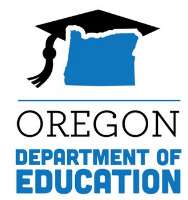 Qorshaha Waxqabadka Gobolka (SPP)Xaashida MacluumaadkaTilmaamaha B7: Natiijooyinka Dugsiga ka horQorshaha Waxqabadka Gobolka (SPP)Xaashida MacluumaadkaTilmaamaha B7: Natiijooyinka Dugsiga ka horQorshaha Waxqabadka Gobolka (SPP)Xaashida MacluumaadkaTilmaamaha B7: Natiijooyinka Dugsiga ka horQorshaha Waxqabadka Gobolka (SPP)Xaashida MacluumaadkaTilmaamaha B7: Natiijooyinka Dugsiga ka horFFY202020212022202320242025Bartilmaameedyada loogu talagalay A1 ≥76.10%76.20%76.20%76.30%76.30%76.40%Bartilmaameedyada loogu talagalay A2 ≥60.50%60.60%60.60%60.70%60.70%60.80%Bartilmaameedyada loogu talagalay B1 ≥74.20%74.30%74.30%74.40%74.40%74.50%Bartilmaameedyada loogu talagalay B2 ≥58.10%58.20%58.20%58.30%58.30%58.40%Bartilmaameedyada loogu talagalay C1 ≥74.10%74.20%74.20%74.30%74.30%74.40%Bartilmaameedyada loogu talagalay C2 ≥61.50%61.60%61.60%61.70%61.70%61.80%FFY202020212022202320242025Bartilmaameedyada loogu talagalay A1 ≥76.10%76.30%76.50%76.70%76.90%77.10%Bartilmaameedyada loogu talagalay A2 ≥60.50%60.70%60.90%61.10%61.30%62.50%Bartilmaameedyada loogu talagalay B1 ≥74.20%74.40%74.60%74.80%75.00%75.20%Bartilmaameedyada loogu talagalay B2 ≥58.10%58.30%58.30%58.50%58.70%58.90%Bartilmaameedyada loogu talagalay C1 ≥74.10%74.30%74.50%74.70%74.90%75.10%Bartilmaameedyada loogu talagalay C2 ≥61.50%61.70%61.90%62.10%62.30%62.50%